PERNYATAAN KEASLIAN LAPORAN TESISSaya yang bertandatangan dibawah ini adalah :Nama Mahasiswa 	      	: AZUWANSYAHNPM			      	: 1922311027Program Studi	      	: Magister ManajemenJudul Tesis		 : Pengaruh Kompetensi dan Kepuasan    Kerja Terhadap Kinerja Pegawai Pada    Sekretariat DPRD Provinsi Lampung.  Dengan ini menyatakan bahwa :Tesis ini adalah asli dan bukan plagiat sebagian atau keseluruhan, serta belum pernah diajukan untuk mendapatkan gelar akademik dimanapun.Karya tulis ini adalah murni gagasan, rumusan dan penelitian saya sendiri melalui proses pembimbngan dan pengujian.Semua kutipan, petikan dan saduran dari karya orang lain saya tuliskan namanya dengan jelas serta saya cantumkan dalam daftar pustaka.Pernyataan ini saya buat dengan sebenar-benarnya, jika terdapat penyimpangan dikemudian hari, maka saya bersedia menerima sanksi akademik berupa pencabutan gelar yang telah diperoleh, serta sanksi lain sesuai dengan norma dan aturan yang berlaku. Bandar Lampung,      Maret  2021                                                                                    Yang menyatakan                                                                                     AZUWANSYAH                                                                                     1922311027PERSETUJUAN TESISJudul Tesis	           :   PENGARUH KOMPETENSI DAN KEPUASAN 	 KERJA   TERHADAP KINERJA PEGAWAI   	 PADA SEKRETARIAT DPRD  PROVINSI 	 LAMPUNGNama Mahasiswa	:   AZUWANSYAHNPM			:  1922311027Program Studi	:  Magister ManajemenTelah diperiksa dan disetujui untuk diajukan pada Sidang Tesis guna memperoleh gelar Magister Manajemen pada Program Pascasarjana IIB Darmajaya.						Bandar Lampung,     Maret  2021Menyetujui						MengetahuiDosen Pembimbing				Ketua Prodi Magister ManajemenDr.Anuar Sanusi,S.E.,M.Si 		Dr.Lukmanul Hakim..S.E.M.SiNIK : 30010203					NIK : 14360118PENGESAHAN TESISPada hari Rabu , tanggal 31 Maret 2021  telah diselenggarakan ujian sidang Tesis dengan judul  PENGARUH KOMPETENSI DAN KEPUASAN KERJA TERHADAP KINERJA PEGAWAI PADA SEKRETARIAT DPRD  PROVINSI LAMPUNG untuk memenuhi sebagian persyaratan akademik guna memperoleh gelar Magister Manajemen pada Program Pascasarjana Institut Informatika dan Bisnis  Darmajaya, bagi mahasiswa  :Nama Mahasiswa	:  AZUWANSYAHNPM			:  1922311027Program Studi	:  Magister ManajemenNama						Status	Tandatangan1.Dr.Lukmanul Hakim.S.E.M.Si	          Ketua Sidang	…………………….2.Dr.Meliyanti..MM			          Anggota…………………….Dekan Fakultas Ekonomi dan BisnisIIB DarmajayaDr.Faurani I Santi Singagerda.,.S.E. M.ScNIK : 30040419DAFTAR RIWAYAT HIDUPPenulis bernama Azuwansyah lahir di Teba Kota Agung pada tanggal 11 Agustus 1969 anak ke 2 dari 4 bersaudara dari pasangan Abdul Rasyid.M dan Sumaini Pendidikan formal yang pernah ditempuh oleh penulis :SDN Karta Kota Agung Timur Tahun 1982SMP Muhammadiyah Kota Agung tahun 1985SMAN Kota Agung Tahun 1988Sarjana Agama IAIN Raden Intan Lampung Tahun 1994Pengalaman Pekerjaan Penulis:Anggota DPRD Provinsi Lampung periode 2019-2024Penulis terdaftar dan aktif sebagai mahasiswa pada Program Pascasarjana  Institut  Informatika & Bisinis Darmajaya Bandar Lampung Pada Tahun 2019Bandar Lampung,   Maret 2021Penulis   AZUWANSYAHPERSEMBAHANDengan mengucapkan syukur Alhamdulillah kepada Allah SWT, kupersembahkan karya tulis ini untuk orang – orang yang kusayangi dan berperan penting dalam hidupku. Karena kalian berdua, hidup terasa begitu mudah dan penuh kebahagiaan. Terima kasih selalu menjagaku dalam doa – doa Ayahku (Abdul Rasyid M ) dan Ibuku (Sumaini). Karna tanpa dorongan dan dukungan mereka berdua mungkin saya bukanlah apa – apa saat ini.Teruntuk istriku tercinta ( Ruwiyati.M.Si ) yang telah melakukan banyak hal yang luar biasa bagi saya. Terima kasih atas kehadiranmu dalam hidupku, yang selalu mendampingi dan selalu membangkitkan semangat dengan penuh pengertian dan kasih sayang, berkorban waktu dan tenaga serta tidak penah letih membimbing dan menyayangi anak – anakku.Anak-anakku  1.Zierly Maulida Ashofa. 2. Tsaqiels Nisa Bilqist.Az. 3. Muhammad Fiqhi Al Faris.Az. 4. Indah Ayu Lestari yang selalu memberi semangat untuk lebih giat bekerja dan menuntut  ilmu.Kepada dosen Pembimbing Bapak Dr. Anuar Sanusi, S.E.,M.Si. yang senantiasa membantu dan mengajariku dalam menyelesaikan tesis ini.Sahabat – sahabat dan teman seangkatan terutama MM Pascasarjana Institut Informatika dan Bisnis Darmajaya, terima kasih atas dukungan dan bantuan kalian dalam menyelesaikan tesis ini.    M O T T O 1.Orang yang baik bukan orang yang tidak pernah membuat kesalahan, tetapi orang yang baik itu berusaha untuk memperbaiki kesalahannya yang pernah dia lakukan .2.Menuntut Ilmu adalah kewajibabn bagi setiap muslim (Hadits)ABSTRAKPENGARUH KOMPETENSI DAN KEPUASAN KERJA TERHADAP KINERJA PEGAWAI PADA SEKERTARIAT DPRD PROVINSI LAMPUNGOlehAZUWANSYAH1922311027Penelitian bertujuan untuk mengetahui (1) apakah kompetensi secara parsial mempengaruhi kinerja pegawai di Sekertariat DPRD Provinsi Lampung, (2) apakah kepuasan kerja secara parsial mempengaruhi kinerja pegawai di Sekertariat DPRD Provinsi Lampung, dan (3) apakah kompetensi dan kepuasan kerja secara simultan mempengaruhi kinerja pegawai di Sekertariat DPRD Provinsi Lampung.     Metode pengumpulan data dilakukan melalui kuisioner yang dibagikan kepada 57 pegawai di Sekertariat DPRD Provinsi Lampung. Penulis menggunakan teknik pengumpulan data yaitu studi kepustakaan dan lapangan. Dalam pengambilan sampel mengacu pada metode purposive sampling yang dirumuskan oleh Slovin. Data yang diperoleh dari penyebaran kuisioner dan diolah menggunakan SPSS versi 2.1. Analisis uji persyaratan instrumen meliputi uji validitas dan reliabilitas. Uji analisis data penulis menggunakan analisis korelasi, analisis regresi linier berganda.Uji statistik melalui uji statistik t, uji statistik F, serta kofisien determinasi (R2).Hasil uj-t menunjukkan bahwa kompetensi berpengaruh positif dan signifikan terhadap kinerja pegawai, dan kepuasan kerja berpengaruh positif dan signifikan terhadap kinerja pegawai. Hasil uji-F dan koefisien determinasi (R2) menunjukkan kompetensi dan kepuasan kerja secara simultan berpengaruh terhadap kinerja pegawai dengan kontribusi sebesar 79,4 %, sedangkan sisanya 20,6 % dipengaruhi oleh variabel lain diluar model ini.   Kata Kunci : Kompetensi, Kepuasan Kerja, dan Kinerja Pegawai.ABSTRACTTHE EFFECT OF COMPETENCY AND JOB SATISFACTION ON EMPLOYEE PERFORMANCE AT DPRD SECRETARIATLAMPUNG PROVINCEByAZUWANSYAH1922311027The research aims to determine (1) whether competence partially affects the performance of employees at the Lampung Provincial DPRD Secretariat, (2) whether job satisfaction partially affects the performance of employees at the Lampung Provincial DPRD Secretariat, and (3) whether competence and job satisfaction simultaneously affect performance. staff at the Secretariat of the Lampung Provincial DPRD.The data collection method was carried out through questionnaires which were distributed to 57 employees at the DPRD Secretariat of Lampung Province. The author uses data collection techniques, namely literature and field studies. In taking the sample, it refers to the purposive sampling method formulated by Slovin. The data obtained from distributing questionnaires were then processed using SPSS version 2.1. The analysis of the instrument requirements test includes validity and reliability tests. The author's data analysis test used correlation analysis, multiple linear regression analysis. Statistical test through the t statistical test, F statistical test, and the coefficient of determination (R2).The t-test results show that competence has a positive and significant effect on employee performance, and job satisfaction has a positive and significant effect on employee performance. The results of the F-test and the coefficient of determination (R2) show that competence and job satisfaction simultaneously affect employee performance with a contribution of 79.4%, while the remaining 20.6% is influenced by other variables outside of this model.Keywords: Competence, Job Satisfaction, and Employee Performance.KATA PENGANTAR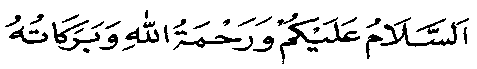 Puji syukur dipanjatkan kehadirat Allah SWT yang senantiasa melimpahkan rahmat, hidayah-Nya kepada penulis sehingga penulis dapat menyelesaikan penulisan dan penyusunan tesis yang berjudul “PENGARUH KOMPETENSI DAN KEPUASAN KERJA TERHADAP KINERJA PEGAWAI PADA SEKRETARIAT DPRD PROVINSI LAMPUNG”.Tesis ini disusun sebagai salah satu syarat untuk menyelesaikan studi pada Program Pascasarjana Institut Informatika dan Bisnis Darmajaya Lampung.  Penulis menyadari bahwa proses penulisan dan penyusunan tesis ini tidak akan berhasil tanpa bantuan penuh intelektual yang ada, khususnya yang berada pada Program Pascasarjana Magister Manajemen Institut Informatika dan Bisnis Darmajaya Lampung.Untuk itu penulis haturkan terima kasih yang tulus kepada yang terhormat :Bapak.Ir.H.Firmansyah.Y.A.M.Sc.MBA selaku Rektor Institut  Informatika & Bisinis Darmajaya Bandar Lampung.Bapak Dr.Lukmanul Hakim.S.E. M.Sc selaku Ketua Prodi Magister Managemen  Institut  Informatika & Bisinis Darmajaya Bandar Lampung.Bapak Dr.Anuar Sanusi,S.E.M.Si selaku Dosen pembimbing  tesisSeluruh dosen pengajar dan staf administrasi pada Program Pascasarjana  Institut  Informatika & Bisinis Darmajaya Bandar LampungSeluruh pegawai  Sekretariat DPRD Provinsi Lampung yang telah memberikan kesempatan penulis untuk melakukan penelitian.Rekan-rekan mahasiswa Program Pascasarjana  Institut  Informatika & Bisinis Darmajaya  Lampung.Penulis menyadari bahwa tesis ini masih banyak terdapat kekurangan, meskipun demikian mudah-mudahan dapat memberikan sumbangsih bagi perkembangan keilmuan ke depan dan berguna bagi semua pihak. Hari ini satu titik dalam kehidupan kembali aku lalui, namun masih banyak titik lain yang menanti pijakan langkahku.						   Bandar Lampung,    Maret 2021								Penulis	                                                       AZUWANSYAHDAFTAR ISI                                                                                                 HalamanDAFTAR PUSTAKA LAMPIRAN-LAMPIRANDAFTAR TABELTabel								                  	    HalamanDAFTAR GAMBARGambar							                        Halaman`DAFTAR LAMPIRANLampiran	Rekap Hasil Kuesioner Variabel KompetensiRekap Hasil Kuesioner Variabel Kepuasan Kerja Rekap Hasil Kuesioner Variabel Kinerja PegawaiTabulasi Jawaban Responden Variabel KompetensiTabulasi Jawaban Responden Variabel Kepuasan Kerja Tabulasi Jawaban Responden Variabel Kinerja PegawaiLampiran Olah Data SPSSHALAMAN JUDUL ......................................................................... PERNYATAAN KEASLIAN LAPORAN TESIS ..............................PERSETUJUAN TESIS ..................................................................PENGESAHAN TESIS ...................................................................RIWAYAT HIDUP ...........................................................................PERSEMBAHAN ............................................................................MOTTO ...........................................................................................ABSTRAK ......................................................................................ABSTRACT ....................................................................................KATA PENGANTAR ...................................................................... DAFTAR ISI ...................................................................................DAFTAR TABEL ...........................................................................DAFTAR GAMBAR .......................................................................LAMPIRAN ....................................................................................iiiiiiivvviviiviiiixxxiixvxvixviiBAB I PENDAHULUANLatar Belakang Masalah….................................................Identifikasi Masalah……………………………....................Tujuan Penelitian ……………………………………............ Kegunaan Penelitian …....……………………….................BAB II KERANGKA TEORI, DAN HIPOTESIS2.1	Kerangka Teori dan Tinjauan Pustaka ……………….......2.1.1	Kompetensi ……......……………………..................2.1.2.	Kepuasan Kerja .....................................................2.1.3	Kinerja Pegawai ….......…………………………...…2.2 Relevansi Kompetensi dan Kepuasan Kerja Terhadap        Kinerja ...............................................................................2.3 Kerangka Pikir  ……………….…………….........................2.4 Perumusan Hipotesis  ………..………………………….....BAB III METODE PENELITIANTipe Penelitian …….........………………………………......3.2 Variabel Operasional  .......................................................3.3 Jenis Data .........................................................................3.4 Populasi Penelitian dan Sampel .......................................3.5 Teknik Pengumpulan Data ...............................................3.6 Teknik Pengolahan Data ..................................................3.7 Pengujian Instrumen Penelitian ........................................3.8 Teknik Analisis Data ..........................................................3.9 Uji Hipotesis ......................................................................3.10 Teknik Kesimpulan ...........................................................BAB IV ANALISIS DAN PEMBAHASANGambaran Umum Obyek Penelitian……..…..………........Deskripsi Karakteristik Responden………...………….......Deskripsi responden berdasarkan jenis kelamin..…Deskripsi responden berdasar kelompok umur…....Deskripsi responden berdasarkan tingkat      Pendidikan ................................................................4.2.4 Deskripsi responden berdasarkan masa kerja..........4.2.5 Deskripsi responden berdasarkan golongan ...........Uji Validitas dan Reliabilitas………………………….......... Uji Validitas Kuesioner……..………......………….... Uji reliabilitas kuesioner….........................................Analisis Kualitatif …....………………………………...….....4.4.1 Analisis variabel kompetensi (X1).............................4.4.2 Analisis variabel kepuasan kerja (variabel X2)..........4.4.3	 Analisis variabel kinerja pegawai (variabel Y)...........Analisis Kuantitatif  ...............……………………………..... Analisis regresi berganda………………………….... Analisis Determinasi (R2) Simultan………….……... Analisis Koefisien Korelasi ..………………………...Penetapan Hipotesis…………………………………..….....BAB V KESIMPULAN  DAN SARAN Kesimpulan ....……………………………………………..... Implikasi dan Saran ....………………………………….......1678 9 912172326283030333435363738424344474849 50 51 52535357596165707575787982 87 87Tabel 1.  Capaian Kinerja Sekretariat DPRD Provinsi Lampung                   tahun 2019…………............................................................Tabel 2.  Operasional Variabel Penelitian ……………………….........Tabel 3.  Pedoman Untuk Memberikan Interpretasi Koefisien                Korelasi ………….................................................................Tabel 4.  Diskripsi Responden Berdasarkan Jenis Kelamin…..….....Tabel 5.  Deskripsi  Responden Berdasarkan Kelompok Umur….....Tabel 6.  Deskripsi  Responden Berdasarkan Tingkat Pendidikan ...................................................................…....Tabel 7.  Deskripsi  Responden Berdasarkan Masa Kerja………......Tabel 8.  Deskripsi  Responden Berdasarkan Golongan....................Tabel 9.  Hasil Uji Validitas Variabel Kompetensi …….......................Tabel 10. Hasil Uji Validitas Variabel Kepuasan Kerja…………….....Tabel 11. Hasil Uji Validitas Variabel Kinerja Pegawai ......................Tabel 12. Hasil Uji Reliabilitas Kompetensi…………..........................Tabel 13. Hasil Uji Reliabilitas Kepuasan Kerja…………………….... Tabel 14. Hasil Uji Reliabilitas Kinerja Pegawai………………….......Tabel 15. Deskripsi Statistik Variabel Penelitian…….…………....….Tabel 16. Distribusi Kompetensi ........................................................Tabel 17. Penilaian Responden Terhadap Variabel Kompetensi......Tabel 18. Distribusi Kepuasan Kerja………........................................Tabel 19. Penilaian Responden Terhadap Variabel Kepuasan                  Kerja…….............................................................................Tabel 20. Distribusi Kinerja Pegawai……............................................Tabel 21. Penilaian Responden Terhadap Variabel Kinerja                 Pegawai...............................................................................Tabel 22. Regresi Linier Simultan …………………………..……….....Tabel 23. Koefisien Determinasi (R2) simultan…………...……….Tabel 24. Koefisien Korelasi......……………………………………...Tabel 25. Tabel uji t……………………………………………………...Tabel 26. Uji F variabel secara simultan………………………………533404849505152545556585859606163656770727679808586Gambar 1.  Paradigma Penelitian……………………………………...Gambar 2.  Histogram Distribusi Frekuensi Kompetensi ...................Gambar 3.  Histogram Distribusi Frekuensi Kepuasan Kerja ............Gambar 4.  Histogram Distribusi Frekuensi Variabel 	         Kinerja Pegawai .............................................................27626671